TTown Allotments (Boundaries) Act 1844Portfolio:Minister for LandsAgency:Western Australian Land Information AuthorityTown Allotments (Boundaries) Act 18441844 (8 Vict. No. 9)22 Aug 184422 Aug 1844Amendment of Deeds of Grant Act [48 Vict. No. 13]1884 (48 Vict. No. 13)10 Sep 188410 Sep 1884Decimal Currency Act 19651965/11321 Dec 1965Act other than s. 4‑9: 21 Dec 1965 (see s. 2(1)); s. 4‑9: 14 Feb 1966 (see s. 2(2))Statute Law Revision Act 1970 s. 31970/01029 Apr 197029 Apr 1970Acts Amendment (Land Administration) Act 1987 Pt. IV1987/12631 Dec 198716 Sep 1988 (see s. 2 and Gazette 16 Sep 1988 p. 3637)Acts Amendment (Land Administration) Act 1997 Pt. 58 & s. 1411997/0313 Oct 199730 Mar 1998 (see s. 2 and Gazette 27 Mar 1998 p. 1765)Reprinted as at 17 Aug 2001 Reprinted as at 17 Aug 2001 Reprinted as at 17 Aug 2001 Reprinted as at 17 Aug 2001 Acts Amendment (Equality of Status) Act 2003 s. 1282003/02822 May 20031 Jul 2003 (see s. 2 and Gazette 30 Jun 2003 p. 2579)Reprint 2 as at 17 Apr 2015 Reprint 2 as at 17 Apr 2015 Reprint 2 as at 17 Apr 2015 Reprint 2 as at 17 Apr 2015 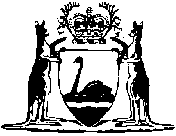 